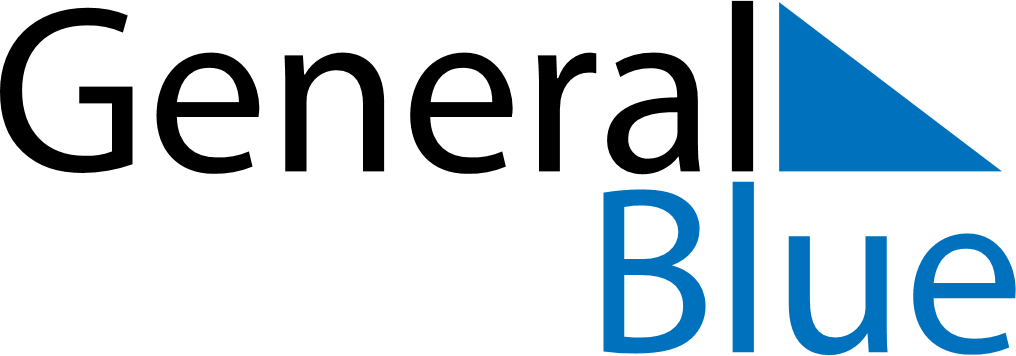 December 2024December 2024December 2024December 2024December 2024December 2024Kotka, Kymenlaakso, FinlandKotka, Kymenlaakso, FinlandKotka, Kymenlaakso, FinlandKotka, Kymenlaakso, FinlandKotka, Kymenlaakso, FinlandKotka, Kymenlaakso, FinlandSunday Monday Tuesday Wednesday Thursday Friday Saturday 1 2 3 4 5 6 7 Sunrise: 8:51 AM Sunset: 3:11 PM Daylight: 6 hours and 19 minutes. Sunrise: 8:53 AM Sunset: 3:09 PM Daylight: 6 hours and 16 minutes. Sunrise: 8:55 AM Sunset: 3:08 PM Daylight: 6 hours and 13 minutes. Sunrise: 8:57 AM Sunset: 3:07 PM Daylight: 6 hours and 10 minutes. Sunrise: 8:59 AM Sunset: 3:06 PM Daylight: 6 hours and 7 minutes. Sunrise: 9:00 AM Sunset: 3:05 PM Daylight: 6 hours and 4 minutes. Sunrise: 9:02 AM Sunset: 3:04 PM Daylight: 6 hours and 1 minute. 8 9 10 11 12 13 14 Sunrise: 9:04 AM Sunset: 3:03 PM Daylight: 5 hours and 59 minutes. Sunrise: 9:05 AM Sunset: 3:03 PM Daylight: 5 hours and 57 minutes. Sunrise: 9:07 AM Sunset: 3:02 PM Daylight: 5 hours and 54 minutes. Sunrise: 9:08 AM Sunset: 3:01 PM Daylight: 5 hours and 52 minutes. Sunrise: 9:10 AM Sunset: 3:01 PM Daylight: 5 hours and 51 minutes. Sunrise: 9:11 AM Sunset: 3:01 PM Daylight: 5 hours and 49 minutes. Sunrise: 9:12 AM Sunset: 3:00 PM Daylight: 5 hours and 48 minutes. 15 16 17 18 19 20 21 Sunrise: 9:13 AM Sunset: 3:00 PM Daylight: 5 hours and 46 minutes. Sunrise: 9:15 AM Sunset: 3:00 PM Daylight: 5 hours and 45 minutes. Sunrise: 9:15 AM Sunset: 3:00 PM Daylight: 5 hours and 44 minutes. Sunrise: 9:16 AM Sunset: 3:00 PM Daylight: 5 hours and 43 minutes. Sunrise: 9:17 AM Sunset: 3:00 PM Daylight: 5 hours and 43 minutes. Sunrise: 9:18 AM Sunset: 3:01 PM Daylight: 5 hours and 43 minutes. Sunrise: 9:18 AM Sunset: 3:01 PM Daylight: 5 hours and 42 minutes. 22 23 24 25 26 27 28 Sunrise: 9:19 AM Sunset: 3:02 PM Daylight: 5 hours and 42 minutes. Sunrise: 9:19 AM Sunset: 3:02 PM Daylight: 5 hours and 43 minutes. Sunrise: 9:20 AM Sunset: 3:03 PM Daylight: 5 hours and 43 minutes. Sunrise: 9:20 AM Sunset: 3:04 PM Daylight: 5 hours and 44 minutes. Sunrise: 9:20 AM Sunset: 3:05 PM Daylight: 5 hours and 44 minutes. Sunrise: 9:20 AM Sunset: 3:06 PM Daylight: 5 hours and 45 minutes. Sunrise: 9:20 AM Sunset: 3:07 PM Daylight: 5 hours and 47 minutes. 29 30 31 Sunrise: 9:20 AM Sunset: 3:08 PM Daylight: 5 hours and 48 minutes. Sunrise: 9:19 AM Sunset: 3:09 PM Daylight: 5 hours and 49 minutes. Sunrise: 9:19 AM Sunset: 3:10 PM Daylight: 5 hours and 51 minutes. 